oneM2M NoticeThe document to which this cover statement is attached is submitted to oneM2M.  Participation in, or attendance at, any activity of oneM2M, constitutes acceptance of and agreement to be bound by terms of the Working Procedures and the Partnership Agreement, including the Intellectual Property Rights (IPR) Principles Governing oneM2M Work found in Annex 1 of the Partnership Agreement.GUIDELINES for Change Requests:Provide an informative introduction containing the problem(s) being solved, and a summary list of proposals.Each CR should contain changes related to only one particular issue/problem.In case of a correction, and the change apply to previous releases, a separate “mirror CR” should be posted at the same time of this CRMirror CR: applies only when the text, including clause numbering are exactly the same.Companion CR: applies when the change means the same but the baselines differ in some way (e.g. clause number).Follow the principle of completeness, where all changes related to the issue or problem within a deliverable are simultaneously proposed to be made E.g. A change impacting 5 tables should not only include a proposal to change only 3 tables. Includes any changes to references, definitions, and acronyms in the same deliverable.Follow the drafting rules.All pictures must be editable.Check spelling and grammar to the extent practicable.Use Change bars for modifications.The change should include the current and surrounding clauses to clearly show where a change is located and to provide technical context of the proposed change. Additions of complete clauses need not show surrounding clauses as long as the proposed clause number clearly shows where the new clause is proposed to be located.Multiple changes in a single CR shall be clearly separated by horizontal lines with embedded text such as, start of change 1, end of change 1, start of new clause, end of new clause.When subsequent changes are made to content of a CR, then the accepted version should not show changes over changes. The accepted version of the CR should only show changes relative to the baseline approved text. IntroductionIn TS-0001, memberIDs denotes list of member resource identifiers, these ids refers to member resource or sub-group resource as highlighted belowProblem 1: how do we know that which member is of type sub-group as mentioned above?Problem 2: it is not clear when a member of type <group> is to be treated as member or sub-group resource. Currently all the members of type group will be treated as sub-group as per handling given in TS-0004.TS-0004Examples: 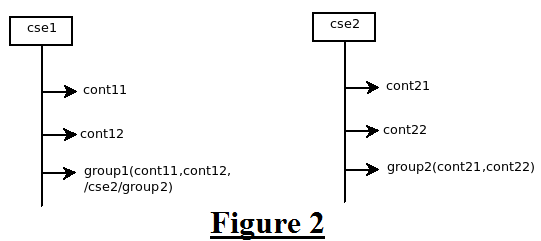 Figure 1 : <group1> resource, members are of type containers residing on CSE1 and of type group residing on CSE2.In figure1, First, to distinguish group type of members, CSE needs to retrieve the resource type information.Secondly, when there is a member of type group,  then it is not clear that whether a fanout request is to be sent or a normal request is to be sent as cse1 doesn’t know that it’s a member resource or sub-group resource The issue was discussed in the forum and one solution is to validate the each memberType for both the cases mixed or same type of member and keep the memberType information in <group> resource attribute or internally in CSE. Another way could be to put the onus on originator by passing “/fopt” in group type of memberIDs when originator wants to treat that member as sub-group.The CR proposes to distinguish sub-group members by appending “/fopt” in memberIDs for group type members as discussed in the forum.The CR proposes to add description in memberIDs attribute to resolve the issue. Also details added in Originator processing to resolve the concern.-----------------------Start of change 1-------------------------------------------9.6.13  Resource Type groupThe <group> resource represents a group of resources of the same or mixed types. The <group> resource can be used to do bulk manipulations on the resources represented by the memberIDs attribute. The <group> resource contains an attribute that represents the members of the group and the <fanOutPoint> virtual resource that enables generic operations to be applied to all the resources represented by those members. By grouping <semanticDescriptor> resources across which a semantic description is distributed, another virtual resource (<semanticFanOutPoint>) enables semantic discovery procedures to be applied across the full logical tree in the description.Figure 9.6.13-1: Structure of <group> resourceThe <group> resource shall contain the child resources specified in table 9.6.13-1.Table 9.6.13-1: Child resources of <group> resourceThe <group> resource shall contain the attributes specified in table 9.6.13-2.Table 9.6.13-2: Attributes of <group> resource-----------------------End of change 1--------------------------------------------------------------------Start of change 2---------------------------------------------10.2.7.2  Create <group>This procedure shall be used for creating a <group> resource.Table 10.2.7.2-1: <group> CREATE-----------------------End of change 2--------------------------------------------------------------------Start of change 3---------------------------------------------10.2.7.4	Update <group>This procedure shall be used for updating an existing <group> resource.Table 10.2.7.4-1: <group> UPDATE-----------------------End of change 3---------------------------------------------CHECK LISTDoes this Change Request include an informative introduction containing the problem(s) being solved, and a summary list of proposals.?Does this CR contain changes related to only one particular issue/problem?Have any mirror CRs been posted?Does this Change Request  make all the changes necessary to address the issue or problem?  E.g. A change impacting 5 tables should not include a proposal to change only 3 tables?Does this Change Request follow the drafting rules?Are all pictures editable?Have you checked the spelling and grammar?Have you used change bars for all modifications?Does the change include the current and surrounding clauses to clearly show where a change is located and to provide technical context of the proposed change? (Additions of complete clauses need not show surrounding clauses as long as the proposed clause number clearly shows where the new clause is proposed to be located.)Are multiple changes in this CR clearly separated by horizontal lines with embedded text such as, start of change 1, end of change 1, start of new clause, end of new clause.?CHANGE REQUESTCHANGE REQUESTMeeting ID:*PRO 31Source:*Poornima, C-DOT, poornima@cdot.inSuman, C-DOT, ssheoran@cdot.inYongjing, Huawei, zhangyongjing@huawei.com Date:*2017-08-29Reason for Change/s:*See the introduction CR  against:  Release*Release CR  against:  WI* Active <Work Item number>   MNT maintenance / < Work Item number(optional)>Is this a mirror CR? Yes  No mirror CR number: ARC-2017-0355(Note to Rapporteur - use latest agreed revision) STE Small Technical Enhancements / < Work Item number (optional)>Only ONE of the above shall be tickedCR  against:  TS/TR*TS-0001 Version 2.15.0Clauses *9.6.13, 10.2.7.2, 10.2.7.4Type of change: * Editorial change Bug Fix or Correction Change to existing feature or functionality New feature or functionalityOnly ONE of the above shall be tickedImpacted other TS/TR(s)<TS/TR number>, <Version Number>, and <Description on which aspect should be reflected in this TS/TR>Post Freeze checking:*This CR contains only essential changes and corrections?  YES   NO This CR may break backwards compatibility with the last approved version of the TS?       YES   NO Template Version: January 2017 (Do not modify)Template Version: January 2017 (Do not modify)memberIDs1 (L)RWList of member resource IDs referred to in the remaining of the present document as memberID. Each ID (memberID) should refer to a member resource or a (sub-) <group> resource of the <group>. A <group> resource with an empty member list is allowed.OAThe primitive parameters From and To shall be mapped to the primitive parameters of the corresponding Request to be sent out to each member of the group. The primitive parameter From shall be directly used. The primitive parameter To (i.e. <URI of group resource>/fanOutPoint) shall be replaced by resource identifiers present in the memberIDs attribute of the group resource, but excluding the member resources which are sub-groups. For member resources that are sub-groups, the To parameter of the primitives shall be the resource identifier of the fanOutPoint virtual resource of the sub-group resources. In addition, any additional relative address that was appended to .../fanOutPoint in the original Request shall be appended to each To URI. For those members resource contained in a sub-group, the primitive To of the composed Request shall be <URI of sub-group resource>/fanOutPoint plus any additional appended relative address including in the original Request. The group hosting CSE shall execute "Compose Request primitives". In addition, the group hosting CSE shall generate a unique group request identifier, add it as a primitive parameter to the Request and locally store the group request identifier as per the local policy.Child Resources of <group>Child Resource TypeMultiplicityDescription<groupAnnc> Child Resource Types[variable]<semanticDescriptor>0..nSee clause 9.6.30<semanticDescriptor>, <semanticDescriptorAnnc>[variable]<subscription>0..nSee clause 9.6.8<subscription>fopt<fanOutPoint>1See clause 9.6.14nonesfop<semanticFanOutPoint>0..1See clause 9.6.14anoneAttributes of 
<group>MultiplicityRW/RO/WODescription<groupAnnc> AttributesresourceType1ROSee clause 9.6.1.3.NAresourceID1ROSee clause 9.6.1.3.NAresourceName1WOSee clause 9.6.1.3.NAparentID1ROSee clause 9.6.1.3.NAexpirationTime1RWSee clause 9.6.1.3.MAaccessControlPolicyIDs0..1 (L)RWSee clause 9.6.1.3.MAlabels0..1 (L)RWSee clause 9.6.1.3.MAcreationTime1ROSee clause 9.6.1.3.NAlastModifiedTime1ROSee clause 9.6.1.3.NAannounceTo0..1 (L)RWSee clause 9.6.1.3.NAannouncedAttribute0..1 (L)RWSee clause 9.6.1.3.NAdynamicAuthorizationConsultationIDs0..1 (L)RWSee clause 9.6.1.3.OAcreator0..1ROSee clause 9.6.1.3.NAmemberType1WOIt is the resource type of the member resources of the group, if all member resources (including the member resources in any sub-groups) are of the same type. Otherwise, it is of type 'mixed'.OAcurrentNrOfMembers1ROCurrent number of members in a group. It shall not be larger than maxNrOfMembers.OAmaxNrOfMembers1RWMaximum number of members in the <group>.OAmemberIDs1 (L)RWList of member resource IDs referred to in the remaining of the present document as memberID. Each ID (memberID) should refer to a member resource or a (sub-) <group> resource of the <group>. A <group> resource with an empty member list is allowed.OAmembersAccessControlPolicyIDs0..1 (L)RWList of IDs of the <accessControlPolicy> resources defining who is allowed to access the <fanOutPoint> resource.OAmemberTypeValidated0..1RODenotes if the resource types of all members resources of the group has been validated by the Hosting CSE. In the case that the memberType attribute of the <group> resource is not 'mixed', then this attribute shall be set.OAconsistencyStrategy1WOThis attribute determines how to deal with the <group> resource if the memberType validation fails. Its possible values are:ABANDON_MEMBER.ABANDON_GROUP.SET_MIXED.Which means delete the inconsistent member if the attribute is ABANDON_MEMBER; delete the group if the attribute is ABANDON_GROUP; set the memberType to "mixed" if the attribute is SET_MIXED.If it is not given by the Originator at the creation procedure, default is " ABANDON_MEMBER "OAgroupName0..1RWHuman readable name of the <group>.OAsemanticSupportIndicator0..1ROIndicator of support for sematic discovery functionality via <semanticFanOutPoint>.OA<group> CREATE <group> CREATE Associated Reference PointMcc, Mca and Mcc'Information in Request messageFrom: Identifier of the AE or the CSE that initiates the RequestTo: The address of the <CSEBase>, <AE>, or <remoteCSE> where the <group> resource is intended to be CreatedContent: The representation of the <group> resource for which the attributes are described in clause 9.6.13Processing at Originator before sending RequestThe Originator shall request to Create a <group> resource by using the CREATE operation. The request shall address <CSEBase>, <remoteCSE> or <AE> resource of a Hosting CSE. The Request shall also provide memberIDs and may provide expirationTime attributes. The Originator may be an AE or a CSEProcessing at ReceiverFor the CREATE procedure, the Receiver shall:Check if the Originator has CREATE permissions on the target resourceCheck the validity of the provided attributesValidate that there are no duplicate members present in the memberIDs attributeValidate that the resource type of every member on each member Hosting CSE conforms to the memberType attribute in the request, if the memberType attribute of the <group> resource is not 'mixed'. Set the memberTypeValidated attribute to TRUE upon successful validationUpon successful validation of the provided attributes, create a new group resource including the <fanOutPoint> child-resource in the Hosting CSE. If the CSE supports semantic discovery functionality, the Hosting CSE shall also create and set the semanticSupportIndicator attribute to TRUE and create the <semanticFanOutPoint> child-resourceConditionally, in the case that the group resource contains temporarily. unreachable Hosting CSE of sub-group resources as member resource, set the memberTypeValidated attribute of the <group> resource to FALSERespond to the Originator with the appropriate generic Response with the representation of the <group> resource if the memberTypeValidated attribute is FALSE, and the address of the created <group> resource if the CREATE was successfulAs soon as any Hosting CSE that hosts the unreachable resource becomes reachable, the memberType validation procedure shall be performed. If the memberType validation fails, the Hosting CSE shall deal with the <group> resource according to the policy defined by the consistencyStrategy attribute of the <group> resource provided in the request. or by default if the attribute is not providedInformation in Response messageThe representation of the <group> resource if the memberTypeValidated attribute is FALSEProcessing at Originator after receiving ResponseNoneExceptionsNo change from the basic procedure in clause 10.1.1<group> UPDATE <group> UPDATE Associated Reference PointMca, Mcc and Mcc'Information in Request messageFrom: Identifier of the AE or the CSE that initiates the RequestTo: The address of the <group> resourceProcessing at Originator before sending RequestThe Originator shall request to update attributes of an existing <group> resource by using an UPDATE operation. The Request shall address the specific <group> resource of a CSE. The Originator may be an AE or a CSEProcessing at ReceiverThe UPDATE procedure shall be:Check if the Originator has UPDATE permissions on the <group> resourceCheck the validity of provided attributesValidate that there are no duplicated members present in the memberIDs attributeValidate that the resource type of every member on each member Hosting CSE conforms to the memberType attribute in the request, if the memberType attribute of the <group> resource is not 'mixed'. Set the memberTypeValidated attribute to TRUE upon successful validationUpon successful validation of the provided attributes, update the <group> resource in the Hosting CSEConditionally, in the case that the <group> resource contains temporarily unreachable Hosting CSE of sub-group resources as members resource set the memberTypeValidated attribute of the <group> resource to FALSERespond to the Originator with the appropriate generic response with the representation of the <group> resource if the memberTypeValidated attribute is FALSE, and the address of the created <group> resource if the UPDATE is successfulAs soon as any Hosting CSE that hosts unreachable resource becomes reachable, the memberType validation procedure shall be performed. If the memberType validation fails, the Hosting CSE shall deal with the <group> resource according to the policy defined by the consistencyStrategy attribute of the <group> resource provided in the request, or by default if the attribute is not providedInformation in Response messageThe representation of the <group> resource if the memberTypeValidated attribute is FALSEProcessing at Originator after receiving ResponseNoneExceptionsNo change from the basic procedure in clause 10.1.3